             URMSTON PRIMARY SCHOOL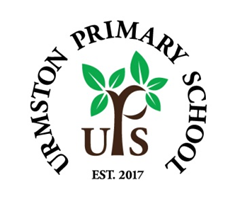 Dear Parents/Carers,Y2 VISIT TO THE STOCKPORT PLAZA THEATRE TO SEE “JACK & THE BEANSTALK”A visit to the Stockport Plaza has been organised for the Y2 children in classes 1, 2 and 3 on THURSDAY 5TH DECEMBER to watch a live performance of “JACK & THE BEANSTALK”.  The pantomime will be during school time and we have arranged for the pupils, staff and helpers to travel by a coach fitted with seatbelts, leaving school in the morning for a 10.30am performance.  DUE TO THE TIME WE WILL BE RETURNING WE WILL BE ASKING THAT THE CHILDREN BRING A PACKED LUNCH. Therefore, please do not order a lunch through ‘Parentpay’ for this day.  If you require school to provide a packed lunch, the kitchen can prepare one for the trip. Please indicate your preference on the form below and return it to school ASAP, and by Tuesday 26th November at the latest, so that we can cater for the children.  If you or another relative is free on the morning of the 5th December and would be able to volunteer your time to provide additional support for our staff, please tick the box on the form and we will draw names from a hat in the event of too many offers.On this occasion the PTA have agreed to pay the total cost of the coach, which amounts to £400.  Without their contribution this visit would probably be too expensive for us to consider.  We are therefore extremely grateful for their support.  The cost of the theatre ticket will be £10.00 per child, which is the school price for matinees and is non-refundable, which we ask you to pay via ParentPay.  We think the opportunity for the Year 2 children to enjoy this special performance of “JACK & THE BEANSTALK” will be a wonderful experience for them to enjoy with their friends.  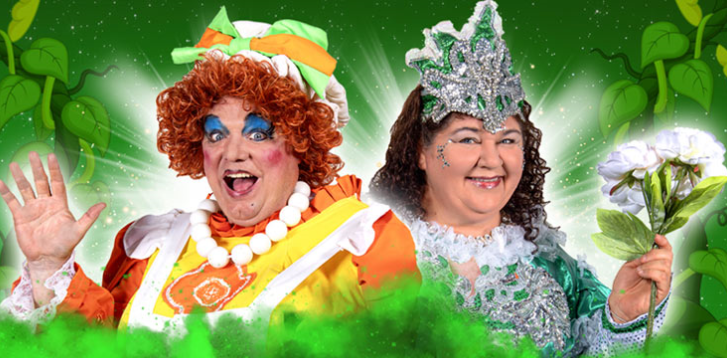 If you DO NOT wish your child to take part in the visit, please let the school office know as soon as possible.Yours faithfully, Simon Parker Headteacher____________________________________________________________Child’s Name ___________________________________  Class ________I can provide a packed lunch for my child  				 I would like school to provide a packed lunch for my child 		 Please circle a sandwich choice: 		ham		cheeseI can help and accompany the children to the pantomime:Name__________________________________________________